Самостоятельная работа «Кодирование и обработка текстовой информации»Вариант 2Что пропущено в ряду: «Символ - … - строка – фрагмент текста»?СловоПредложениеАбзацСтраницаПоложение курсора в слове с ошибкой отмечено чёрточкой: МО|АНИТОРЧтобы исправить ошибку , следует нажать клавишу:DeleteInsertEscBackspaсeКакой из представленных текстовых форматов не сохраняет форматирование? TXT DOCODTRTFВ текстовом процессоре основными параметрами шрифта являются: цвет, количество символоввыравнивание, отступ, интервалполя, ориентациягарнитура, размер, начертаниеК программе для перевода текста относится:PromtMS WordStaminaAbby FineReaderСоответствие между изображениями символов и кодами символов устанавливается с помощьюШифровальных таблицТаблиц кодировкиАлфавитных таблицТаблиц распознаванияСчитая, что каждый символ кодируется в кодировке Unicode, оцените информационный объем следующей фразы:В шести литрах 6000 миллилитров.1024 байта1024 бита512 байтов512 битовАвтоматическое устройство осуществило перекодировку информационного сообщения на русском языке, первоначально записанного на 16-битовом коде Unicode, в 8-битовую кодировку КОИ-8. При этом информационное сообщение уменьшилось на 800 битов. Какова длина сообщения в символах?50100200800Для хранения текста в 16-битной кодировке требуется 20 Кбайт. Сколько страниц займет этот текст, если на странице размещается 40 строк по 64 символа в строке?В текстовом процессоре создайте документ с текстом как на картинке.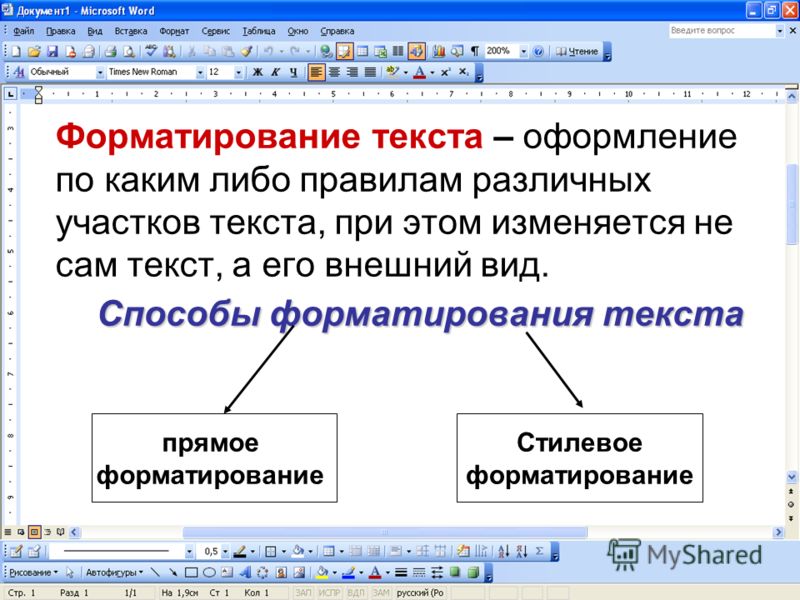 